I Love A Rainy NightEddie Rabbitt, Even Stevens, David Malloy 1980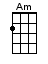 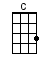 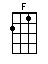 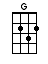 INTRO:  / 1 2 3 4 / [C] / [C] / [C] / [C]Well I [C] love a rainy nightI [C] love a rainy nightI [C] love to hear the thunderWatch the [C] lightnin', when it lights up the [F] sky[F] You know it makes me [C] feel good [C]Well, I [C] love a rainy nightIt's such a [C] beautiful sightI love to [C] feel the rain on my faceTaste the rain on my [F] lips[F] In the moonlight [C] shadow [C][G] Showers wash all my [Am] cares away [G] / [F]I wake up to a [G] sunny day'Cause I [C] love a rainy night / [F][G]Yeah, I [C] love a rainy night / [F][G]Well, I [C] love a rainy night / [F][G]Well, I [C] love a rainy night [F] ooh [G] ooh< A CAPELLA >Well, I [C] love a rainy nightI [C] love a rainy nightI [C] love to hear the thunderWatch the [C] lightnin', when it lights up the [F] sky[F] You know it makes me [C] feel good [C]Well, I [C] love a rainy nightIt's such a [C] beautiful sightI love to [C] feel the rain on my faceTaste the rain on my [F] lips[F] In the moonlight [C] shadow [C][G] Puts a song in this [Am] heart of mine [G] / [F]Puts a smile on my [C] face every [G] time'Cause I [C] love a rainy night / [F][G]Yeah, I [C] love a rainy night / [F][G]Ooh, I [C] love a rainy night / [F][G]Well, I [C] love a rainy night [F] ooh [G] oohINSTRUMENTAL:[C] / [F] / [C] / [F] /[C] / [F] / [C] / [G] /[G] Showers wash all my [Am] cares away [G] / [F]I wake up to a [G] sunny day'Cause I [C] love a rainy night / [F][G]Yeah, I [C] love a rainy night / [F][G]Well, I [C] love a rainy night / [F][G]I [C] love a rainy night / [F][G]Well, I [C] love a rainy night (you can [F] see it in my [G] eyes)Yeah, I [C] love a rainy night (well, it [F] makes me [G] high)Ooh, I [C] love a rainy night (you [F] know I do yeah [G] yeah)I [C] love a rainy night / [F][G]Well, I [C] love a rainy night (you can [F] see it in my [G] eyes)I [C] love a rainy night (well, it [F] makes me [G] high)Well, I [C] love a rainy night (and I [F] love you [G] too)Yeah, I [C] love a rainy night / [F][G]Well, I [C] love a rainy night / [F][G]Well, I [C] love a rainy night / [F][G]I [C] love a rainy night / [F][G]I [C] love a rainy night / [F][G] / [C]www.bytownukulele.ca